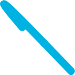 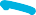 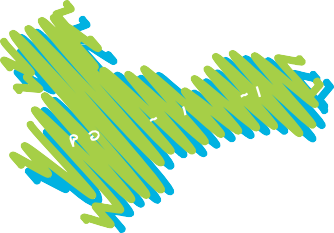 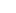 Pomiechowskie Przedsiębiorstwo Wielobranżowe„WKRA” Sp. z o.o.u l .  K u p i e c k a  1 00 5 - 1 8 0  P o m i e c h ó w e kNip 5311695981   Regon 366234875tel/fax: 22 732 09 15     sekretariat@ppwwkra.pl						Pomiechówek, dn. 25.06.2020 r.Wszyscy zainteresowanidotyczy: 		postępowania o udzielenie zamówienia publicznego nr ZP.271.4.2020 prowadzonego w trybie przetargu nieograniczonego pn. „Dostawa opraw oświetleniowych typu LED do planowanej wymiany opraw na słupach oświetleniowych na terenie gminy Pomiechówek”.TREŚĆ zapytań wraz z wyjaśnieniami oraz INFORMACJA o zmianie treści SIWZZamawiający działając zgodnie z art. 38 ust. 2 w zw. z art. 38 ust. 4 ustawy z dnia 29 stycznia 2004 r. (t.j. Dz. U. z 2019 r. poz. 1843, z późn. zm.), przekazuje treść zapytań wraz z wyjaśnieniami oraz informację o zmianie treści Specyfikacji Istotnych Warunków Zamówienia.W formularzu ofertowym  jako jednostka miary podany jest kpl. Czy zamawiający podając taką jednostkę miał na myśli iż np. w pozycji nr 1 z formularza – 1 komplet to 50 sztuk , zakres prawa opcji  : 746 kpl. tj. 37 300 szt opraw. ?Co Zamawiający rozumie poprzez komplet opraw? Niejasność tego określenia utrudnia określenie realnej ilości sztuk opraw jakie chce zakupić Zamawiający Odpowiedź:1 komplet to 1 sztuka, zakres prawa opcji: 746 kpl, tj. 746 sztuk kompletnych opraw.W nawiązaniu do ogłoszenia w sprawie "Dostawa opraw oświetleniowych typu LED", prosimy 
o potwierdzenie czy Zamawiający dopuszcza wydłużenie terminu końcowego dostawy zamówionych opraw łącznie z "prawem opcji".Ponieważ przetarg jest rozpisany już trzeci raz a termin końcowy się nie zmienia (30.09.2020) to termin dostawy w "prawie opcji" może być skrócony do 3 tygodni. Wykonawca może dostarczyć towar łącznie 
z "prawem opcji" jeśli "O zamiarze skorzystania z prawa opcji i ilości zamówionych kompletów towarów Zamawiający poinformuje Wykonawcę pisemnie w terminie: minimum 60 dni przed terminem realizacji zamówienia określonym w § 3 ust. 2".Prosimy o potwierdzenie czy Zamawiający dopuszcza taki termin realizacji lub wydłuży termin końcowej dostawy o 30 dni czyli do 30.10.2020 (w przypadku kiedy "O zamiarze skorzystania z prawa opcji i ilości zamówionych kompletów towarów Zamawiający poinformuje Wykonawcę pisemnie w terminie: do 60 dni od daty podpisania umowy – z terminem realizacji zamówienia określonym w § 3 ust. 2")Odpowiedź:Zamawiający dokonuje zmiany treści Specyfikacji Istotnych Warunków Zamówienia w zakresie: § 2 ust. 3 Projektu Umowy, stanowiącego TOM II SIWZ poprzez nadanie mu nowego brzmienia o treści:“O zamiarze skorzystania z prawa opcji i ilości zamówionych kompletów towarów Zamawiający poinformuje Wykonawcę pisemnie w terminie: do 21 dni od daty podpisania umowy – z terminem realizacji zamówienia określonym w § 3 ust. 2. Informacje o zamiarze skorzystania z prawa opcji stanowić będą kolejne powiadomienia, wykonane zgodnie ze wzorem, stanowiącym załącznik nr 4 do umowy”.§ 3 ust. 2 Projektu Umowy, stanowiącego TOM II SIWZ poprzez nadanie mu nowego brzmienia o treści:„W przypadku zawiadomienia Wykonawcy o uruchomieniu opcji (bądź części opcji) w terminie do 21 dni od daty podpisania umowy, termin realizacji tej części zamówienia opcjonalnego, którego zawiadomienie dotyczy, ustala się na: 10 dni od dnia złożenia zamówienia przez Zamawiającego, jednakże nie dłużej niż do dnia 30.09.2020 r.”